دانشگاه علوم پزشكي و خدمات بهداشتي درماني تهران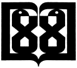 دانشکده/بیمارستان .........عنوان کارگاه:همکار محترم:نظرات شما پيرامون کارگاهی كه درآن شرکت کردید، دست اندركاران را در طراحي هر چه بهتر آن ياري خواهد كرد. لطفا موافقت يا مخالفت خود را با هر يك ازجملات زیر را در ستون مربوطه مشخص کنید.انتقادات و پیشنهادت: 		لطفا‏ مدرسان دوره را از نظر موارد ذكر شده ارزيابي كنيد.عنوانعاليخوبمتوسطضعيفخيلي ضعيف1)  اهداف کارگاه در ابتداي آن مشخص شد.2) سطح علمی کارگاه مناسب بود.3) محتوا به روز و کارآمد بود. 4) در به کار گیری اطلاعات ترغیب شدم.  5) فرصت كافي براي شركت فعالانه در طول برگزاري برنامه وجود داشت.6) کیفیت مواد آموزشی به کار رفته (محتوای الکترونیک، اسلایدها) مناسب بود.7) تمرین ها (کارگروهی) به درک و یادگیری مطلب کمک کرد.8) زمان در نظرگرفته شده براي دستيابي به هدفهاي آموزشي مناسب بود.9) صدا واضح بود و کیفیت خوبی داشت.   10) اطلاع رسانی و مدیریت برنامه منظم بود.  11) بسترانتخاب شده برای اجرای برنامه، کاربرپسند و آسان بود.  12) این برنامه توانست در افزایش مهارت من تاثیر گذار باشد. رديف نام ونام خانوادگي مدرسمبحثتسلط علميتسلط علميتسلط علميبيان شيوا و روانبيان شيوا و روانبيان شيوا و روانشیوه  ارائه و تدریسشیوه  ارائه و تدریسشیوه  ارائه و تدریسارائه خلاصه و نتيجه گيريارائه خلاصه و نتيجه گيريارائه خلاصه و نتيجه گيريرديف نام ونام خانوادگي مدرسمبحثتسلط علميتسلط علميتسلط علميبيان شيوا و روانبيان شيوا و روانبيان شيوا و روانشیوه  ارائه و تدریسشیوه  ارائه و تدریسشیوه  ارائه و تدریسارائه خلاصه و نتيجه گيريارائه خلاصه و نتيجه گيريارائه خلاصه و نتيجه گيريرديف نام ونام خانوادگي مدرسمبحثمناسبمتوسطنامناسبمناسبمتوسطنامناسبمناسبمتوسطنامناسبمناسبمتوسطنامناسب12